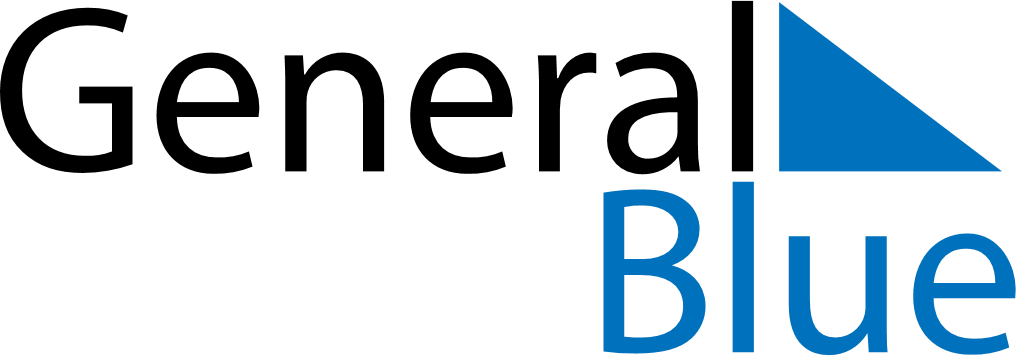 November 2022November 2022November 2022November 2022VietnamVietnamVietnamMondayTuesdayWednesdayThursdayFridaySaturdaySaturdaySunday123455678910111212131415161718191920Vietnamese Teacher’s Day2122232425262627282930